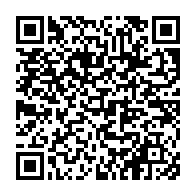 お名前（ふりがな）所属会社・団体名Eメールアドレス電話番号聞きたいこと（任意）参加する目的（任意）